These are proofreading symbols that I often use. There are many more, but these are the most common. I usually only make proofreading marks on the first page. This does NOT mean I don’t read and evaluate the following pages! I expect you to find and correct your other mistakes on your own, especially if you want to turn in a revised draft for a higher grade. Keep this page handy. Before you turn in future work, print out your draft and proofread it, because part of becoming a good writer is becoming a good editor of your own writing! 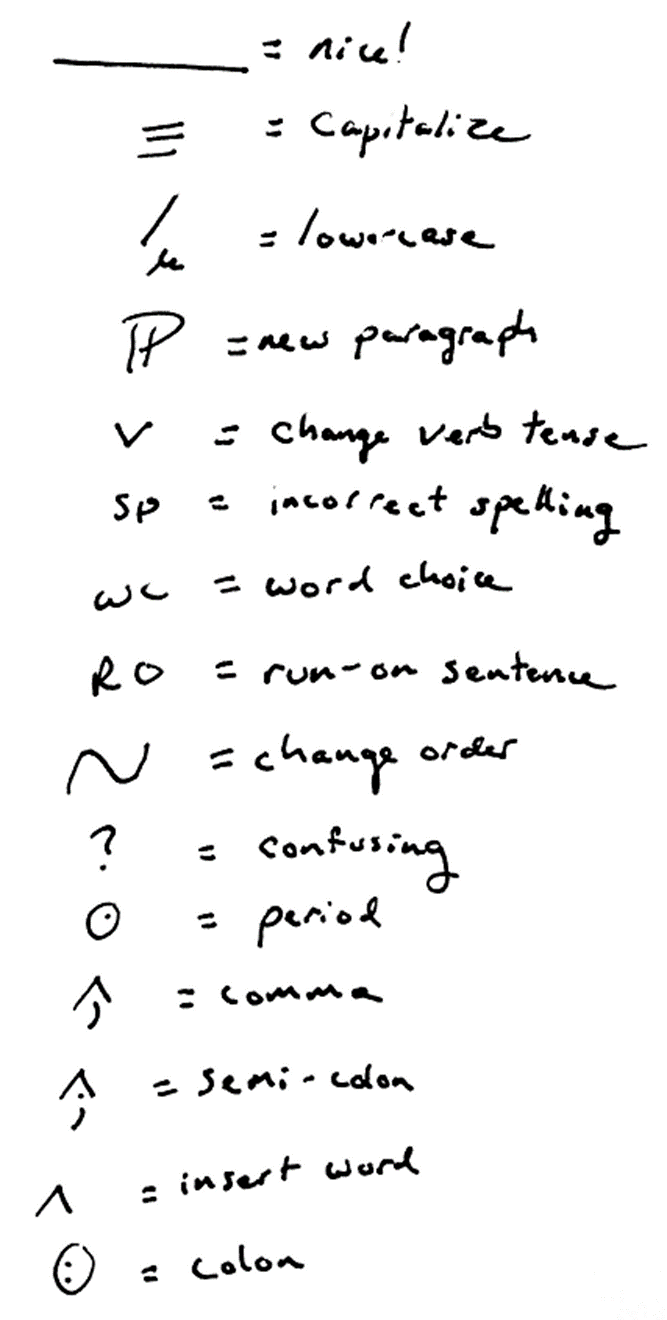 